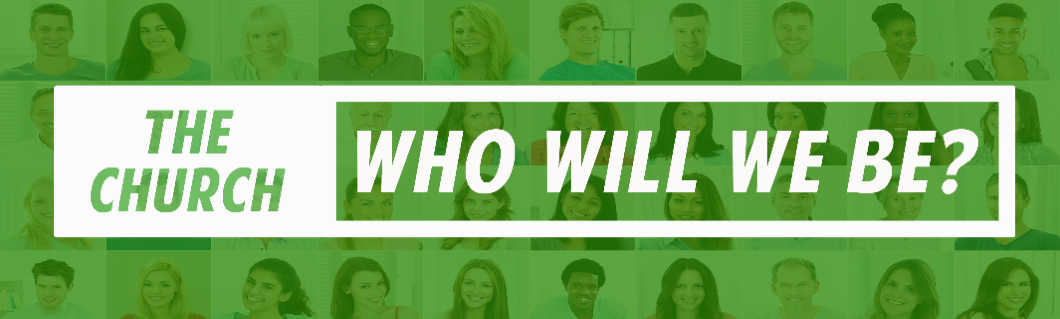 A Place We Are Connected		______________Ephesians 2: 19 (NCV) … you are not foreigners or strangers any longer, but are citizens together with God’s holy people.  You belong to God’s family.A Place We Are Connected		_______________Galatians 3: 26 – 2826 So in Christ Jesus you are all children of God through faith, 27 for all of you who were baptized into Christ have clothed yourselves with Christ. 28 There is neither Jew nor Gentile, neither slave nor free, nor is there male and female, for you are all one in Christ Jesus. A Place We Are Connected		_____________________I John 1: 77 But if we walk in the light, as he is in the light, we have fellowship with one another, and the blood of Jesus, his Son, purifies us from all sin.II Corinthians 13:  11 Finally, brothers and sisters, rejoice! Strive for full restoration, encourage one another, be of one mind, live in peace. And the God of love and peace will be with you.JUST CHEER!